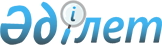 О внесении изменений и дополнений в приказ Министра здравоохранения и социального развития Республики Казахстан от 31 марта 2015 года № 183 "Об утверждении Правил проведения экспертизы временной нетрудоспособности, выдачи листа и справки о временной нетрудоспособности"
					
			Утративший силу
			
			
		
					Приказ Министра здравоохранения Республики Казахстан от 6 апреля 2020 года № ҚР ДСМ-30/2020. Зарегистрирован в Министерстве юстиции Республики Казахстан 7 апреля 2020 года № 20332. Утратил силу приказом Министра здравоохранения Республики Казахстан от 18 ноября 2020 года № ҚР ДСМ-198/2020.
      Сноска. Утратил силу приказом Министра здравоохранения РК от 18.11.2020 № ҚР ДСМ-198/2020 (вводится в действие по истечении десяти календарных дней после дня его первого официального опубликования).
      В соответствии с пунктом 2 статьи 59 Кодекса Республики Казахстан от 18 сентября 2009 года "О здоровье народа и системе здравоохранения" и пунктом 1 статьи 10 Закона Республики Казахстан от 15 апреля 2013 года "О государственных услугах" ПРИКАЗЫВАЮ:
      1. Внести в приказ Министра здравоохранения и социального развития Республики Казахстан от 31 марта 2015 года № 183 "Об утверждении Правил проведения экспертизы временной нетрудоспособности, выдачи листа и справки о временной нетрудоспособности" (зарегистрирован в Реестре государственной регистрации нормативных правовых актов за № 10964, опубликован 29 мая 2015 года в информационно-правовой системе "Әділет") следующие изменения и дополнения: 
      в Правилах проведения экспертизы временной нетрудоспособности, выдачи листа и справки о временной нетрудоспособности, утвержденных указанным приказом:
      пункт 2 изложить в следующей редакции:
      "2. В настоящих Правилах используются следующие понятия:
      1) врачебно-консультативная комиссия (далее - ВКК) – комиссия, которая создается в медицинской организации, независимо от форм собственности и ведомственной принадлежности;
      2) временная нетрудоспособность – состояние организма человека, обусловленное заболеванием или травмой, при котором нарушение функций сопровождается невозможностью выполнения профессионального труда в течение времени, необходимого для восстановления трудоспособности или установления инвалидности;
      3) лист о временной нетрудоспособности – документ, удостоверяющий временную нетрудоспособность лиц и подтверждающий право на временное освобождение от работы и получение пособия по временной нетрудоспособности;
      4) справка о временной нетрудоспособности – документ, удостоверяющий факт нетрудоспособности, являющийся основанием для освобождения от работы (учебы) без получения пособия;
      5) невостребованный бланк листа о временной нетрудоспособности – лист о временной нетрудоспособности, который был оформлен в соответствии с Правилами, но лицо, которому был выдан лист о временной нетрудоспособности не явилось для его продления или закрытия в течение трех рабочих дней после окончания срока продления листа о временной нетрудоспособности;
      6) экспертиза временной нетрудоспособности – вид экспертизы в области здравоохранения, целью которой является официальное признание нетрудоспособности физического лица и его временного освобождения от выполнения трудовых обязанностей на период заболевания;
      7) услугополучатель – физические и юридические лица, за исключением центральных государственных органов, загранучреждений Республики Казахстан, местных исполнительных органов областей, городов республиканского значения, столицы, районов, городов областного значения, акимов районов в городе, городов районного значения, поселков, сел, сельских округов;
      8) услугодатель – центральные государственные органы, загранучреждения Республики Казахстан, местные исполнительные органы областей, городов республиканского значения, столицы, районов, городов областного значения, акимы районов в городе, городов районного значения, поселков, сел, сельских округов, а также физические и юридические лица, оказывающие государственные услуги в соответствии с законодательством Республики Казахстан;
      9) государственная услуга – одна из форм реализации отдельных государственных функций, осуществляемых в индивидуальном порядке по обращению или без обращения услугополучателей и направленных на реализацию их прав, свобод и законных интересов, предоставление им соответствующих материальных или нематериальных благ;
      10) медико-социальная экспертиза (далее - МСЭ) – определение потребностей освидетельствуемого лица в мерах социальной защиты, включая реабилитацию, на основе оценки ограничений жизнедеятельности, вызванных стойким расстройством функций организма;
      11) централизованная врачебно-консультативная комиссия (далее - ЦВКК) комиссия, создаваемая в противотуберкулезной организации.";
      пункт 3 изложить в следующей редакции:
      "3. Лист о временной нетрудоспособности выдается при:
      1) острых или обострении хронических заболеваний;
      2) травмах и отравлениях, связанных с временной потерей трудоспособности;
      3) искусственном прерывании беременности;
      4) уходе за больным ребенком;
      5) беременности и родах;
      6) усыновлении (удочерении) новорожденного ребенка (детей);
      7) долечивании в санаторно-курортных организациях;
      8) карантине;
      9) ортопедическом протезировании.
      Перечень основных требований к оказанию государственной услуги "Выдача листа о временной нетрудоспособности", включающий характеристики процесса, форму, содержание и результат оказания, а также иные сведения с учетом особенностей предоставления государственной услуги приведен в стандарте государственной услуги согласно приложению 1 к настоящим Правилам.
      Результатом государственной услуги является лист о временной нетрудоспособности по форме, cогласно приложению 2 к настоящим Правилам либо мотивированный ответ об отказе в оказании государственной услуги. 
      Основанием для отказа в оказании государственной услуги являются:
      1) установление недостоверности документа, представленного услугополучателем для получения государственной услуги, и (или) данных (сведений), содержащихся в них;
      2) несоответствие услугополучателя и (или) представленных материалов, объектов, данных и сведений, необходимых для оказания государственной услуги, требованиям, установленным настоящими Правилами. 
      Услугодатель обеспечивает внесение данных о стадии оказания государственной услуги в информационную систему мониторинга оказания государственных услуг в порядке, установленном уполномоченным органом в сфере информатизации.";
      пункт 4 изложить в следующей редакции:
      "4. Справка о временной нетрудоспособности по форме, утвержденной приказом исполняющего обязанности Министра здравоохранения Республики Казахстан от 23 ноября 2010 года № 907 "Об утверждении форм первичной медицинской документации организаций здравоохранения" (зарегистрированный в Реестре государственной регистрации нормативных правовых актов за № 6697) (далее – Приказ № 907), выдается при:
      1) острых или обострении хронических заболеваний, травмах и отравлениях лицам, обучающимся в организациях образования;
      2) травмах, полученных в состоянии алкогольного или наркотического опьянения, а также при острой алкогольной или наркотической интоксикации;
      3) лечении хронического алкоголизма, наркомании, не осложненных иными расстройствами и заболеваниями;
      4) уходе за больным ребенком;
      5) прохождении обследования в консультативно-диагностических организациях на период проведения инвазивных методов обследовании;
      6) искусственном прерывании беременности;
      7) беременности и родах лицам, обучающимся в организациях образования;
      8) усыновлении (удочерении) новорожденного ребенка (детей);
      9) долечивании в санаторно-курортных организациях;
      10) карантине;
      11) ортопедическом протезировании;
      12) при наличии признаков нетрудоспособности до конца смены (выдается медицинскими работниками медицинских пунктов предприятий и организаций).
      Перечень основных требований к оказанию государственной услуги "Выдача справки о временной нетрудоспособности" включающий характеристики процесса, форму, содержание и результат оказания, а также иные сведения с учетом особенностей предоставления государственной услуги приведен в стандарте государственной услуги согласно приложению 3 к настоящим Правилам.
      Результатом государственной услуги является справка о временной нетрудоспособности либо мотивированный ответ об отказе в оказании государственной услуги. 
      Основанием для отказа в оказании государственной услуги являются:
      1) установление недостоверности документа, представленного услугополучателем для получения государственной услуги, и (или) данных (сведений), содержащихся в них;
      2) несоответствие услугополучателя и (или) представленных материалов, объектов, данных и сведений, необходимых для оказания государственной услуги, требованиям, установленным настоящими Правилами. 
      Услугодатель обеспечивает внесение данных о стадии оказания государственной услуги в информационную систему мониторинга оказания государственных услуг в порядке, установленном уполномоченным органом в сфере информатизации.";
      пункт 9 изложить в следующей редакции:
      "9. Лист и справка о временной нетрудоспособности выдаются при предъявлении документа, удостоверяющего личность. Срок оказания государственной услуги - с момента сдачи документа не более 30 (тридцати) минут.";
      дополнить главой 8 следующего содержания:
      "Глава 8. Порядок обжалования решений, действий (бездействия) услугодателя и (или) его должностных лиц по вопросам оказания государственных услуг.
      77. Жалоба на решение, действий (бездействия) услугодателя по вопросам оказания государственных услуг может быть подана на имя руководителя услугодателя и (или) в уполномоченный орган по оценке и контролю за качеством оказания государственных услуг в соответствии с законодательством Республики Казахстан.
      Жалоба услугополучателя, поступившая в адрес услугодателя в соответствии с пунктом 2 статьи 25 Закона Республики Казахстан "О государственных услугах" подлежит рассмотрению в течение пяти рабочих дней со дня ее регистрации.
      Жалоба услугополучателя, поступившая в адрес уполномоченного органа по оценке и контролю за качеством оказания государственных услуг, подлежит рассмотрению в течение пятнадцати рабочих дней со дня ее регистрации.
      78. В случаях несогласия с результатами решения услугодателя услугополучатель может обжаловать результаты в судебном порядке.";
      дополнить приложением 1 согласно приложению 1 к настоящему приказу;
      дополнить приложением 2 согласно приложению 2 к настоящему приказу;
      дополнить приложением 3 согласно приложению 3 к настоящему приказу.
      2. Департаменту организации медицинской помощи Министерства здравоохранения Республики Казахстан в установленном законодательством Республики Казахстан порядке обеспечить:
      1) государственную регистрацию настоящего приказа в Министерстве юстиции Республики Казахстан;
      2) размещение настоящего приказа на интернет-ресурсе Министерства здравоохранения Республики Казахстан;
      3) в течение десяти рабочих дней после государственной регистрации настоящего приказа в Министерстве юстиции Республики Казахстан представление в Юридический департамент Министерства здравоохранения Республики Казахстан сведений об исполнении мероприятий, предусмотренных подпунктами 1) и 2) настоящего пункта.
      3. Контроль за исполнением настоящего приказа возложить на вице-министра здравоохранения Республики Казахстан Актаеву Л. М.
      4. Настоящий приказ вводится в действие со дня его первого официального опубликования.
      Форма
      Нысан
      Еңбекке уақытша жарамсыздық парағы/ Лист о временной нетрудоспособности серия № 0000000
      Жұмыстан босатылу/Освобождение от работы
      Жұмысқа кірісу/Приступить к работе
_______________________________________________
(күні мен айы жазумен/число и месяц прописью)
Жаңа парақ берілді (жалғасы)/Выдан новый лист (продолжение) №________
__________________________________________________________________
Дәрігердің қызметі, тегі, қолы/Должность, фамилия и подпись врача
       Емдеу мекемесінің мөрі/ Печать лечебного учреждения
Сыртқы беті
       (заңды тұлға атауы/наименование юридического лица)
Бөлім/отдел ______ Қызметі/Должность _________ Таб/Таб № _____
Тұрақты, уақытша, маусымды жұмыс (тиістісінің асты сызылсын).
Жұмыс істемеді 20__ж.__ дан 20___ж. ______ дейін
Работа постоянная, временная, сезонная (нужное подчеркнуть).
Не работал с ___20__г. по___20____г.
Еңбекке жарамсыз уақытындағы демалыс күндері ______ Жұмысқа
кірісті 20____ж.______дейін
Выходные дни за период нетрудоспособности (күні/дата)
Бөлім бастығының
қолы ___________ Табельшінің қолы ______ Күні
Подпись начальника отдела _____ Подпись табельщика ____ Дата ___
Мөр/Печать
					© 2012. РГП на ПХВ «Институт законодательства и правовой информации Республики Казахстан» Министерства юстиции Республики Казахстан
				
      Министр здравоохранения
Республики Казахстан 

Е. Биртанов
Приложение 1
к приказу Министра
здравоохранения
Республики Казахстан
от 6 апреля 2020 года
№ ҚР ДСМ-30/2020Приложение 1
к Правилам проведения
экспертизы временной
нетрудоспособности,
выдачи листа и справки о
временной нетрудоспособности
Стандарт государственной услуги "Выдача листа о временной нетрудоспособности"

1
Наименование услугодателя 
Субъекты здравоохранения.
2
Способы предоставления государственной услуги 
Прием заявлений и выдача результата оказания государственной услуги осуществляется через услугодателя (при непосредственных обращениях).
3
Срок оказания государственной услуги
1) с момента сдачи услугополучателем документов услугодателю – не более 30 (тридцати) минут;

2) максимально допустимое время ожидания для сдачи документов – 30 (тридцать) минут.
4
Форма оказания государственной услуги
Бумажная.
5
Результат оказания государственной услуги
Лист о временной нетрудоспособности либо мотивированный ответ об отказе в оказании государственной услуги по основаниям, указанным в пункте 9 настоящего стандарта.
6
Размер оплаты, взимаемой с услугополучателя при оказании государственной услуги, и способы ее взимания в случаях, предусмотренных законодательством Республики Казахстан
Государственная услуга оказывается бесплатно.
7
График работы
С понедельника по субботу (понедельник – пятница с 8.00 до 20.00 часов без перерыва, в субботу с 9.00 до 14.00 часов), с обеспечением работы дежурных врачей в выходные (воскресенье) и праздничные дни.

Обращения на получение государственной услуги принимаются до 18.00 часов в рабочие дни.
8
Перечень документов, необходимых для оказания государственной услуги
Документ, удостоверяющий личность, для идентификации личности.
9
Основания для отказа в оказании государственной услуги, установленные законодательством Республики Казахстан
1) установление недостоверности документа, представленного услугополучателем для получения государственной услуги, и (или) данных (сведений), содержащихся в них;

2) несоответствие услугополучателя и (или) представленных материалов, объектов, данных и сведений, необходимых для оказания государственной услуги, требованиям, установленным настоящими Правилами.
10
Иные требования с учетом особенностей оказания государственной услуги
Услугодатель имеет возможность получения информации по телефону Единого контактного-центра по вопросам оказания государственных услуг: 8-800-080-7777, 1414.Приложение 2
к приказу Министра
здравоохранения
Республики Казахстан
от 6 апреля 2020 года
№ ҚР ДСМ-30/2020Приложение 2
к Правилам проведения
экспертизы временной
нетрудоспособности,
выдачи листа и справки о
временной нетрудоспособности
Еңбекке уақытша жарамсыздық парағы

Лист о временной нетрудоспособности

Алғашқы - жалғасы / Первичный - продолжение

(тиістісінің астын сызу / соответствующее подчеркнуть)
Еңбекке уақытша жарамсыздық парағы

Лист о временной нетрудоспособности

Алғашқы - жалғасы / Первичный - продолжение

(тиістісінің астын сызу / соответствующее подчеркнуть)
Еңбекке уақытша жарамсыздық парағы

Лист о временной нетрудоспособности

Алғашқы - жалғасы / Первичный - продолжение

(тиістісінің астын сызу / соответствующее подчеркнуть)
Еңбекке уақытша жарамсыздық парағы

Лист о временной нетрудоспособности

Алғашқы - жалғасы / Первичный - продолжение

(тиістісінің астын сызу / соответствующее подчеркнуть)
Дәрігер

толтырады

да емдеу

ұйымында

қалдырады/ Заполняется врачом и

остается в медицинской организации
__________________________________________

(еңбекке уақытша жарамсыз адамның тегі аты және әкесінің аты (бар болған жағдайда) / фамилия, имя и отчество временно нетрудоспособного) (при его наличии)

__________________________________________

(мекен жайы / домашний адрес)

(қызмет орны - заңды тұлғаның атауы / место работы - наименование юридического лица)

Берілді _________________________________ 20__ ж.

Выдан (күні, айы, жылы / число, месяц, год)

------------------------------------------------------------------------
__________________________________________

(еңбекке уақытша жарамсыз адамның тегі аты және әкесінің аты (бар болған жағдайда) / фамилия, имя и отчество временно нетрудоспособного) (при его наличии)

__________________________________________

(мекен жайы / домашний адрес)

(қызмет орны - заңды тұлғаның атауы / место работы - наименование юридического лица)

Берілді _________________________________ 20__ ж.

Выдан (күні, айы, жылы / число, месяц, год)

------------------------------------------------------------------------
___________

(дәрігердің

тегі/ фамилия

врача)

Сырқатнаманың №_____

№ истории

болезни_________

алушының қолы/

распискаполучателя)___________
Емдеу

ұйымында

дәрігері

толтырады/

Заполняется

врачом

медицинской организации
Еңбекке уақытша жарамсыздық парағы

Лист о временной нетрудоспособности

Алғашқы - парақтың жалғасы / Первичный - продолжение листка № __________

(тиістісінің астын сызу - соответствующее подчеркнуть)

Серия № 0000000

________________________________________________

(емдеу ұйымының атауы және мекен жайы / наименование и адрес медицинской организации)

Берілді _______________ 20___ ж. _____________

Выдан күні, айы / число, месяц 20_______ г. ХАЖ-10 коды

Жасы ______________________

Возраст (толық жасы / полных лет)

_________________________________________

Еңбекке уақытша жарамсыз адамның тегі, аты, әкесінің аты (ол болған жағдайда)/ Фамилия, имя, отчество временно нетрудоспособного (при его наличии)

_________________________________________

(қызмет орны, заңды тұлғаның атауы, лауазымы/место работы, наименование юридического лица, должность

ХАЖ-10 коды/Код МКБ-10

 Қорытынды ХАЖ-10 коды/Заключительный код МКБ-10 

_________________________________________

(қазақ немесе орыс тілінде/на казахском или русском языке)
Еңбекке уақытша жарамсыздық парағы

Лист о временной нетрудоспособности

Алғашқы - парақтың жалғасы / Первичный - продолжение листка № __________

(тиістісінің астын сызу - соответствующее подчеркнуть)

Серия № 0000000

________________________________________________

(емдеу ұйымының атауы және мекен жайы / наименование и адрес медицинской организации)

Берілді _______________ 20___ ж. _____________

Выдан күні, айы / число, месяц 20_______ г. ХАЖ-10 коды

Жасы ______________________

Возраст (толық жасы / полных лет)

_________________________________________

Еңбекке уақытша жарамсыз адамның тегі, аты, әкесінің аты (ол болған жағдайда)/ Фамилия, имя, отчество временно нетрудоспособного (при его наличии)

_________________________________________

(қызмет орны, заңды тұлғаның атауы, лауазымы/место работы, наименование юридического лица, должность

ХАЖ-10 коды/Код МКБ-10

 Қорытынды ХАЖ-10 коды/Заключительный код МКБ-10 

_________________________________________

(қазақ немесе орыс тілінде/на казахском или русском языке)
Емдеу мекемесінің мөрі / Печать медицинской организации

Ер-Муж./ Әйел-Жен.

Тиістісінің астын сызу/ Соответствующее подчеркнуть
Еңбекке уақытша жарамсыздықтың тұpi көрсетілсін (жіті немесе созылмалы аурулардың асқынуы, жарақаттанған және уланған, жүктілікті жасанды үзген, науқас балаға күтім жасау, жукті болу және босану, жаңа туған баланы (балаларды) асырап алу, санаторийлік-курорттық ұйымдарда толық емделу, карантин, ортопедиялық протездеу)/ Указать вид временной нетрудоспособности (острое или обострение хронического заболевания, травмы и отравления, искусственное прерывание беременности, уход за больным ребенком, беременность и роды, усыновление/удочерение новорожденного ребенка (детей), долечивание в санаторно-курортных организациях, карантин, ортопедическое протезирование) _________________________________________________________________

Балаға күтім жасау бойынша кезінде АХЖ-10 бойынша науқастың жасы, диагнозы көрсетілсін, карантин кезінде АХЖ-10 бойынша карантинді туындатқан аурудың атауы көрсетілсін

По уходу за больным ребенком указать возраст больного и диагноз по МКБ-10, при карантине указать название заболевания по МКБ-10, вызвавшего карантин___________________________________________________________________

Санаторийлік-курорттық емделу кезінде жолдама мерзімінің басталатын және бітетін уақыты көрсетілсін/ При санаторно-курортном лечении указать дату начала и окончания срока путевки
Еңбекке уақытша жарамсыздықтың тұpi көрсетілсін (жіті немесе созылмалы аурулардың асқынуы, жарақаттанған және уланған, жүктілікті жасанды үзген, науқас балаға күтім жасау, жукті болу және босану, жаңа туған баланы (балаларды) асырап алу, санаторийлік-курорттық ұйымдарда толық емделу, карантин, ортопедиялық протездеу)/ Указать вид временной нетрудоспособности (острое или обострение хронического заболевания, травмы и отравления, искусственное прерывание беременности, уход за больным ребенком, беременность и роды, усыновление/удочерение новорожденного ребенка (детей), долечивание в санаторно-курортных организациях, карантин, ортопедическое протезирование) _________________________________________________________________

Балаға күтім жасау бойынша кезінде АХЖ-10 бойынша науқастың жасы, диагнозы көрсетілсін, карантин кезінде АХЖ-10 бойынша карантинді туындатқан аурудың атауы көрсетілсін

По уходу за больным ребенком указать возраст больного и диагноз по МКБ-10, при карантине указать название заболевания по МКБ-10, вызвавшего карантин___________________________________________________________________

Санаторийлік-курорттық емделу кезінде жолдама мерзімінің басталатын және бітетін уақыты көрсетілсін/ При санаторно-курортном лечении указать дату начала и окончания срока путевки
Режим: Режимді бұзушылық туралы белгі/Отметки о нарушении режима

Дәрігердің қолы / Подпись врача _______________
Режим: Режимді бұзушылық туралы белгі/Отметки о нарушении режима

Дәрігердің қолы / Подпись врача _______________
Стационарда болды/Находился в стационаре

20__ ж.____ 20___ ж. ____ дейін

с ____ 20___ г. по ____ 20___ г.

Уақытша басқа жұмысқа ауыстырылсын/ Перевести временно на другую работу с

20___ ж. __ ден 20__ ж. ___ дейн

20___ г. по _____ 20_____ г.

Бас дәрігердің қолы /Подпись главного врача _____________________
МӘС-ке жіберілді/Направлен на МСЭ

20____ ж. _____ 20____ г.

Дәрігердің қолы/Подпись врача _____________________________

Куәландырылды/Освидетельствован

20___ ж. ____ 20____ г.

Сараптама қорытындысы/Экспертное заключение _____________________

МӘС бөлімі бастығының қолы

Подпись начальника отдела МСЭ

____________________

МӘС-тің мөрі / Печать
Қай күннен бастап/ С какого числа (күні, айы/число, месяц)
Қай күнді қоса алғанда қай күнге дейін/ По какое число включительно (күні мен айы жазумен/число и месяц прописью)
Дәрігердің қызметі мен тегі/ Должность и фамилия врача
Дәрігердің қолы/ Подпись врачаПриложение 3
к приказу Министра
здравоохранения
Республики Казахстан
от 6 апреля 2020 года
№ ҚР ДСМ-30/2020Приложение 3
к Правилам проведения
экспертизы временной
нетрудоспособности,
выдачи листа и справки о
временной нетрудоспособности
Стандарт государственной услуги "Выдача справки о временной нетрудоспособности"

1
Наименование услугодателя 
Субъекты здравоохранения.
2
Способы предоставления государственной услуги 
Прием заявлений и выдача результата оказания государственной услуги осуществляется через услугодателя (при непосредственных обращениях).
3
Срок оказания государственной услуги
1) с момента сдачи услугополучателем документов услугодателю – не более 30 (тридцати) минут;

2) максимально допустимое время ожидания для сдачи документов – 30 (тридцать) минут.
4
Форма оказания государственной услуги
Бумажная.
5
Результат оказания государственной услуги
Справка о временной нетрудоспособности либо мотивированный ответ об отказе в оказании государственной услуги по основаниям, указанным в пункте 9 настоящего стандарта.
6
Размер оплаты, взимаемой с услугополучателя при оказании государственной услуги, и способы ее взимания в случаях, предусмотренных законодательством Республики Казахстан
Государственная услуга оказывается бесплатно.
7
График работы
С понедельника по субботу (понедельник – пятница с 8.00 до 20.00 часов без перерыва, в субботу с 9.00 до 14.00 часов), с обеспечением работы дежурных врачей в выходные (воскресенье) и праздничные дни. 

Обращения на получение государственной услуги принимаются до 18.00 часов в рабочие дни.
8
Перечень документов, необходимых для оказания государственной услуги
Документ, удостоверяющий личность, для идентификации личности.
9
Основания для отказа в оказании государственной услуги, установленные законодательством Республики Казахстан
1) установление недостоверности документа, представленного услугополучателем для получения государственной услуги, и (или) данных (сведений), содержащихся в них;

2) несоответствие услугополучателя и (или) представленных материалов, объектов, данных и сведений, необходимых для оказания государственной услуги, требованиям, установленным настоящими Правилами.
10
Иные требования с учетом особенностей оказания государственной услуги
Услугодатель имеет возможность получения информации по телефону Единого контактного-центра по вопросам оказания государственных услуг: 8-800-080-7777, 1414.